Slijepi zemljovid država Alpske EuropeUcrtaj: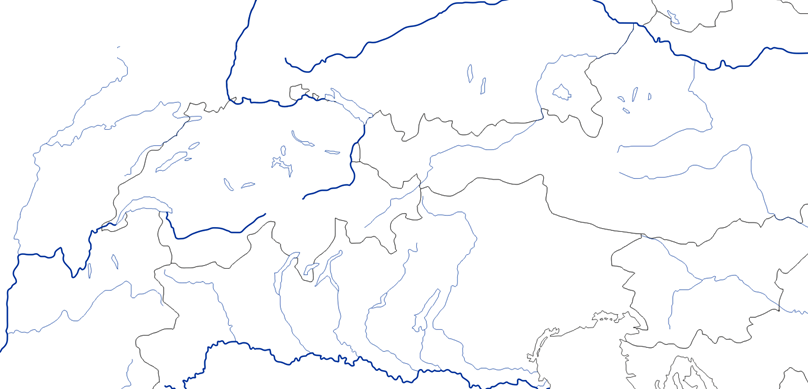 